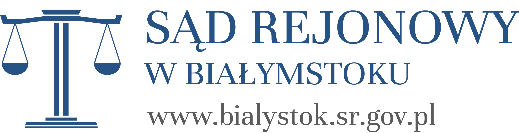 KLAUZULA INFORMACYJNAdla osób korzystających z formularza kontaktowego na stronie www.bialystok.sr.gov.plZgodnie z art. 13 ust. 1 i 2 Rozporządzenia Parlamentu Europejskiego i Rady (UE) 2016/679 
o ochronie danych osobowych z 27 kwietnia 2016 r. w sprawie ochrony osób fizycznych w związku z przetwarzaniem ich danych osobowych i w sprawie swobodnego przepływu takich danych oraz uchylenia dyrektywy 95/46/WE (ogólne rozporządzenie o ochronie danych, dalej: RODO), informujemy:Administratorem danych osobowych udostępnionych podczas korzystania z formularza kontaktowego „Pomoc” na stronie internetowej https://bialystok.sr.gov.pl/ jest Sąd Rejonowego w Białymstoku z siedzibą przy ul. Mickiewicza 103, 15-950 Białystok.Kontakt z Inspektorem Ochrony Danych w Sądzie Rejonowym w Białymstoku możliwy jest pod adresem do korespondencji: Sąd Rejonowy w Białymstoku, ul. Mickiewicza 103, 15-950 Białystok lub adresem e-mail: iod@bialystok.sr.gov.pl.Dane osobowe przetwarzane są na podstawie zgody, którą ma Pan/Pani prawo w dowolnym momencie wycofać- poprzez formularz kontaktowy „Pomoc”. Podanie danych osobowych i kontaktowych jest dobrowolne, ale konieczne do udzielenia i przesłania Panu/Pani odpowiedzi. Wycofanie zgody nie wpływa na zgodność z prawem przetwarzania danych, którego dokonano na podstawie zgody przed jej wycofaniem. Przetwarzanie, podanych przez Pana/Panią w treści formularza kontaktowego, danych osobowych odbywa się w celu prowadzenia komunikacji i udzielenia odpowiedzi na zadane przez Pana/Panią pytanie.W zakresie przetwarzania danych osobowych posiada Pan/Pani następujące prawa odpowiednio stosowane: a)	dostępu do treści swoich danych i ich sprostowania,b)	usunięcia danych – w zakresie, w jakim prawo to nie jest wyłączone na podstawie odrębnych przepisów,c)	ograniczenia przetwarzania – w zakresie, w jakim prawo to nie jest wyłączone na podstawie odrębnych przepisów,d)	wniesienia skargi do organu nadzorczego – Prezesa Urzędu Ochrony Danych Osobowych (dane kontaktowe: dostępne na stronie: www.uodo.gov.pl) w przypadku, gdy Pana/Pani zdaniem przetwarzanie danych osobowych narusza przepisy dotyczące ochrony danych osobowych;Dane udostępnione przez Pana/Panią nie będą podlegały zautomatyzowanemu podejmowaniu decyzji, dane osobowe nie będą podlegały profilowaniu. Pana/Pani dane osobowe mogą być udostępnione wyłącznie organom lub podmiotom upoważnionym na podstawie odrębnych przepisów lub podmiotom przetwarzającym dane w imieniu administratora danych.Pana/Pani dane osobowe będą przechowywane do czasu wyrażenia sprzeciwu lub ustania celów przetwarzania lub przez okres niezbędny do zabezpieczenia informacji na wypadek prawnej potrzeby wykazania faktów albo zabezpieczenia lub dochodzenia roszczeń lub ochrony przed nimi.Pana/Pani dane osobowe nie będą przekazywane do państwa trzeciego lub organizacji międzynarodowe.
